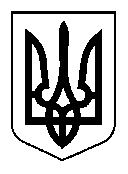 УКРАЇНАСЕЛИДІВСЬКА МІСЬКА РАДАВИКОНАВЧІЙ КОМІТЕТР І Ш Е Н Н ЯВід___27.06.2018___№____85_____          м. СелидовеПро створення комісії з розгляду заяв деякихкатегорій осіб, які захищали незалежність, суверенітетта територіальну цілісність України, а також членів їхсімей про виплату грошової компенсації за належні для отримання жилі приміщення          З метою виплати грошової компенсації за належні для отримання жилі приміщення для деяких категорій осіб, які захищали незалежність, суверенітет та територіальну цілісність України, а також членів їх сімей  відповідно до постанови Кабінету Міністрів України від 19.10.2016  № 719 «Питання забезпечення житлом деяких категорій осіб, які захищали незалежність, суверенітет та територіальну цілісність України, а також членів їх сімей», керуючись ст.42 Закону України «Про місцеве самоврядування в Україні», виконавчий комітетВИРІШИВ:      1.Затвердити  склад  комісії з розгляду заяв  деяких категорій осіб, які захищали незалежність, суверенітет та територіальну цілісність України, а також членів їх сімей про виплату грошової компенсації за належні для отримання жилі приміщення (додається).      2.Затвердити Положення про міську комісію з розгляду заяв деяких категорій осіб, які захищали незалежність, суверенітет та територіальну цілісність України, а також членів їх сімей про виплату грошової компенсації за належні для отримання жилі приміщення (додається).        3.Контроль за виконанням рішення покласти на заступника міського голови Передрій Я.Є.Міський голова                                                                                   В.В. РЕМІЗОВ       ЗАТВЕРДЖЕНОРішення виконкому міської ради   27.06.2018    № 85С К Л А Дміської комісії з розгляду заяв деяких категорій осіб, якізахищали незалежність, суверенітет та територіальну цілісність України,а також членів їх сімей про виплату грошової компенсації за належнідля отримання жилі приміщенняКеруючий справами виконкому                                                Л.В. ПавленкоЗАТВЕРДЖЕНОРішення виконкому міської ради   27.06.2018      №   85ПОЛОЖЕННЯпро міську комісію з розгляду заяв деяких категорій осіб, якізахищали незалежність, суверенітет та теріторіальну цілісність України,а також членів їх сімей про виплату грошової компенсації за належнідля отримання жилі приміщенняЗагальні положення     1.1. Міська комісія  створена з метою вирішення питання  виплати грошової компенсації  за належні для отримання жилі приміщення  деяким категоріям осіб, які захищали незалежність, суверенітет та територіальну цілісність України, а також членам їх сімей відповідно до вимог постанови Кабінету Міністрів України від 19.10.2016 №719 «Порядок та умови надання субвенції з державного бюджету місцевим бюджетам на виплату грошової компенсації за належні для отримання жилі приміщення для деяких категорій осіб, які захищали незалежність, суверенітет та територіальну цілісність України, а також членів їх сімей.Головним завданням комісії є перевірка права на призначення або відмову в призначенні грошової компенсації для деяких категорій осіб, які захищали незалежність, суверенітет та територіальну цілісність України, а також членів їх сімей, які мають бажання отримати зазначену виплату. У своїй діяльності комісія керується Конституцією України та Законами України, постановами Кабінету Міністрів України, іншими законодавчими та нормативно-правовими актами, рішеннями міської ради, її виконавчого комітету, розпорядженнями міського голови, а також цим положенням.Основними завданнями комісії є:     2.1. Розгляд заяв деяких категорій осіб, які захищали незалежність, суверенітет та теріторіальну цілісність України, а також членів їх сімей про виплату грошової компенсації за належні для отримання жилі приміщення.     2.2.  Прийняття рішення про призначення або відмову в призначенні грошової компенсації;Комісія відповідно до покладених на неї завдань:      3.1.  Перевіряє наявності у особи статусу члена сімї загиблого та особи з інвалідністю;       3.2. Визначає категорію особи як члена сімї загиблого;      3.3.  Перевіряє склад сімї особи з інвалідністю;      3.4.  Перевіряє наявність документів про взяття на квартирний облік членів сімї загиблого та особи з інвалідністю;      3.5.  Перевіряє факт спільного або роздільного проживання членів сімї загиблого, які мають право на грошову компенсацію      3.6.  Приймає рішення про призначення або відмову в призначенні грошової компенсації;2      3.7.  Визначає розмір призначеної компенсації;      3.8.  Перевіряє наявність майнових прав на нерухоме майно членів сімї загиблого та особи з інвалідністю, а також всіх членів родини, на яких розраховується грошова компенсація, або відчуження такого майна протягом попереднього року.    4.Організація роботи комісії      4.1. Комісію очолює голова. Персональний склад комісії затверджується рішенням виконкому міської ради.     4.2. Голова комісії, заступник голови комісії, секретар та члени комісії працюють на громадських посадах.     4.3. Формою роботи комісії є засідання, які проводяться за потребою.     4.4. Засідання комісії веде голова комісії, а в разі його відсутності – заступник голови комісії.      4.5. Засідання комісії є правомочним, якщо на засіданні присутні більше половини чисельності її членів.      4.6. Рішення комісії оформлюється протоколом, який підписує голова та секретар комісії. Керуючий справами виконкому                                                  Л.В. Павленко  ПередрійЯна Євгенівна- заступник міського голови, голова комісіїГришкова Інна Миколаївна- начальник управління соціального захисту населення міської ради, заступник голови комісіїСередаЛариса Вікторівна- спеціаліст 1 категорії відділу обслуговування осіб з інвалідністю та ветеранів війни управління соціального захисту населення міської ради, секретар комісіїЧлени комісії:ДавидоваІрина Петрівна- начальник відділу з питань майна комунальної власності, житлово-комунального господарства і благоустрою міської радиКапкінаСвітлана Михайлівна- начальник  відділу обслуговування осіб з інвалідністю та ветеранів війни управління соціального захисту населення міської радиНефьодоваІрина Вікторівна- начальник відділу економічного та соціального розвитку міської радиЛапін Олександр Іванович- начальник відділу капітального будівництва міської радиРогоза Тетяна Борисівна- начальник фінансового управління міської ради РибаковВолодимир Анатолійович- учасник антитерористичної операції, керівник сектору обласної організації захисників Донеччини (за згодою)